On Sunday, 22 May, in the evening we arrived to Riga Airport. A bus took us from there to the house we stayed at, in Pakėvis. We reached the place we stayed at, at almost night. We had dinner and rested since we were very tired from the long trip. On Monday, 23 May, we woke up early and met at school (Kelmės “Jono Graičiūno” gimnazija). There, there was a welcome event. After the event finished, we got a tour of the school. We saw the school and went to the ICT classroom. In there, we were divided in groups and started creating a blog about things that should be fixed in each country’s website. After 1 hour of creating the blog, we left the school and went to a local restaurant to eat lunch. When we were done eating, we walked in the town for a bit so we could relax. Then, we met at the town mayor’s office. The mayor showed us a video and talked to us about Kelmė. At night, we had dinner at a local restaurant and returned to the place we stayed at.On Tuesday, 24 May, we woke up early and met at school again. From there, a bus took all of us to Kražiai. We had a guided tour there and did some activities on Samogithian way. We had lunch at a local restaurant in Kražiai. After our lunch, we visited a stable. They showed us the horses and we were able to ride them, if we wanted to. Then, we returned to the place we stayed and had dinner there.On Wednesday, 25 May, we woke up early and met at school. We continued the creations of our blogs and after about an hour we had a guided tour of Kelme. After the tour we had dinner at a local restaurant and had free time in the town to do anything we wanted. Then, we went to the Center of culture and had Folk dance activities there. In the evening, we went to a different town with all the students, had dinner there, listened to music and danced. At night, some of the students’ parents and friends drove us back to the place we stayed at.On Thursday, 26 May, we woke up early and met at school. A bus took us from there to Tytuvėnai. In Tytuvėnai we had a guided tour at the monastery and had lunch at Sedula Rural tourism site. We visited a lake, but unfortunately we couldn’t do any activities there because it was raining and we had to go back to the place we stayed at. When we went back, all the students and teachers came too and they made BBQ for dinner. After having dinner, there was a goodbye party for us since we were leaving the next day.On Friday, 26 May, we woke up early and met at school. We finished our blogs. There was a closing event in which we were given our certificates, presented the blogs and videos we made. We had lunch at a local restaurant in Kelme. After we were done eating, a bus took us to Riga.The whole experience was something unforgettable! I have made new friends and I wish to have the opportunity to live it again..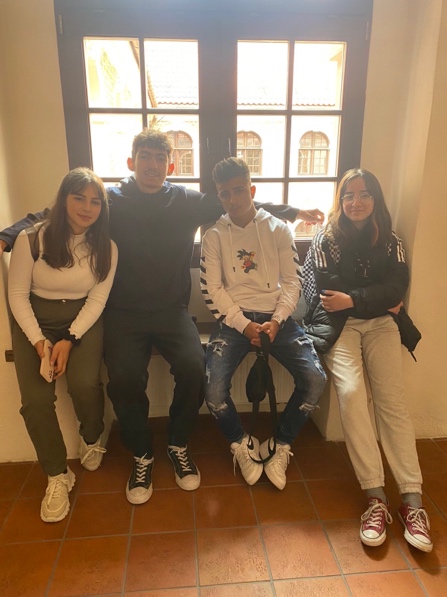 